AGRUPAMENTO DE ESCOLAS “JOÃO DE BARROS”             ASSOCIAÇÃO DE PAIS E ENCARREGADOS DE EDUCAÇÃO DA ESCOLA BÁSICA 2, 3 DE CORROIOS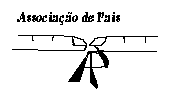 A Associação de Pais é um órgão associativo, voluntário, representativo dos pais e encarregados de educação que integram a comunidade educativa da Escola.O papel dos pais e encarregados de educação tem uma enorme importância na melhoria das condições de aprendizagem dos nossos filhos. Os pais e encarregados de educação, enquanto primeiros interessados na formação, instrução e educação dos seus filhos, devem zelar por uma constante evolução que permita aos educandos atingir padrões de qualidade mais elevada, quer a nível escolar, social ou cultural promovendo um desenvolvimento mais equilibrado dos nossos jovens adolescentes.A Legislação Portuguesa reconhece, aos pais e encarregados de educação, o direito de participação na vida escolar, quer na sua integração na Associação de Pais, quer como representantes dos pais das turmas ou ainda nos órgãos de gestão da escola nomeadamente, Conselho Geral e Conselho Pedagógico.COLABORE, FAÇA-SE SÓCIO! Preencha a sua ficha de inscrição e deposite-a na caixa de correio da APEE, junto à portaria da escola, oportunamente contataremos consigo. Contacte-nos através do correio eletrónico: apeescola23corroios@gmail.com Quota anual - 5,00 € (cinco euros)Ficha de Inscrição de AssociadoSócio nº _________                                                                                       Admissão em: ______/______/_______Encarregado de educação do aluno: ________________________________________________________________Nome: ______________________________________________________________________________________________Morada:_____________________________________________________________________________________________Contribuinte: ________________________________________________________________________________________Telefone: ________________________ Telemóvel: ______________________ Outros contactos: ________________Endereço eletrónico: __________________________________@________________________Assinatura: __________________________________________________________________________________________                                                                                 